фамилияимяотчествоДокумент, удостоверяющий личность ____________________________Прошу зарегистрировать меня для участия в итоговомсочинении                 изложении для получения допуска к государственной итоговой аттестации 
по образовательным программам среднего общего образования.Прошу для написания итогового сочинения (изложения) создать условия, учитывающие состояние здоровья, особенности психофизического развития, подтверждаемые:       Копией рекомендаций психолого-медико-педагогической комиссии   Оригиналом или заверенной в установленном порядке копией справки, подтверждающей факт установления инвалидности, выданной федеральным государственным учреждением медико-социальной экспертизы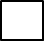 Увеличение продолжительности написания итогового сочинения (изложения) на 1,5 часадополнительные условия/материально-техническое оснащение, учитывающее состояние здоровья, особенности психофизического развития, сдача итогового сочинения (изложения) в устной форме по медицинским показаниям и др.)	Согласие на обработку персональных данных прилагается.С памяткой о порядке проведения итогового сочинения (изложения ) ознакомлен (-а)Подпись заявителя   ______________/______________________(Ф.И.О.) «____» _____________ 20___ г.Директору  ГБОУ СОШ с. Кармало-АделяковоМалиновскому Николаю ПавловичуЗаявлениеЗаявлениеЗаявлениеЗаявлениеЗаявлениеЗаявлениеЗаявлениеЗаявлениеЗаявлениеЗаявлениеЗаявлениеЗаявление   Я,Дата рождения:чч.мм.ггСерияНомер  Пол:мужскойженскийКонтактный телефон()--